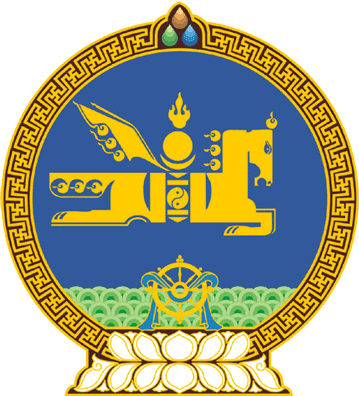 МОНГОЛ  УЛСЫН  ИХ  ХУРЛЫНТОГТООЛ2016 оны 12 сарын 23 өдөр		         	Дугаар 80                    Төрийн ордон, Улаанбаатар хотХуулийн төсөл буцаах тухайМонгол Улсын Их Хурлын чуулганы хуралдааны дэгийн тухай хуулийн 19 дүгээр зүйлийн 19.3.7 дахь заалтыг үндэслэн Монгол Улсын Их Хурлаас ТОГТООХ нь:1.Монгол Улсын Их Хурлын гишүүн Т.Аюурсайхан, Г.Мөнхцэцэг, Я.Содбаатар, Ц.Цогзолмаа, Н.Энхболд нараас 2016 оны 10 дугаар сарын 26-ны өдөр Монгол Улсын Их Хуралд өргөн мэдүүлсэн Хэрэглэгчийн эрхийг хамгаалах тухай хууль /Шинэчилсэн найруулга/-ийн төсөл болон түүнийг дагалдан өргөн мэдүүлсэн Хэрэглэгчийн эрхийг хамгаалах тухай хууль хүчингүй болсонд тооцох тухай, Банкны тухай хуульд нэмэлт оруулах тухай, Иргэний хуульд нэмэлт оруулах тухай, Захиргааны хэрэг шүүхэд хянан шийдвэрлэх тухай хуульд нэмэлт оруулах тухай, Иргэний хэрэг шүүхэд хянан шийдвэрлэх тухай хуульд нэмэлт оруулах тухай хуулийн төслүүдийг нэгдсэн хуралдаанд оролцсон гишүүдийн олонхи хэлэлцэх шаардлагагүй гэж үзсэн тул хууль санаачлагчид нь буцаасугай.МОНГОЛ УЛСЫН ИХ ХУРЛЫН ДАРГА 					М.ЭНХБОЛД 